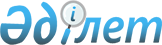 Об утверждении бюджета Каиндинского сельского округа на 2022–2024 годы
					
			С истёкшим сроком
			
			
		
					Решение Темирского районного маслихата Актюбинской области от 30 декабря 2021 года № 153. Прекращено действие в связи с истечением срока
      В соответствии со статьей 9-1 Бюджетного кодекса Республики Казахстан и статьей 6 Закона Республики Казахстан "О местном государственном управлении и самоуправлении в Республике Казахстан" Темирский районый маслихат РЕШИЛ:
      1. Утвердить бюджет Каиндинского сельского округа на 2022–2024 годы согласно приложениям 1, 2 и 3 к настоящему решению, в том числе на 2022 год в следующих объемах:
      1) доходы – 56 384 тысяч тенге, в том числе:
      налоговые поступления – 1 620 тысяч тенге;
      неналоговые поступления – 39 тысяч тенге;
      поступления трансфертов – 54 725 тысяч тенге, в том числе:
      субвенция – 42 158 тысяч тенге;
      2) затраты – 56 555,6 тысяч тенге;
      3) чистое бюджетное кредитование – 0 тенге, в том числе:
      бюджетные кредиты – 0 тенге:
      погашение бюджетных кредитов – 0 тенге;
      4) сальдо по операциям с финансовыми активами – 0 тенге, в том числе:
      приобретение финансовых активов – 0 тенге;
      поступления от продажи финансовых активов государства – 0 тенге;
      5) дефицит (профицит) бюджета – -171,6 тысяч тенге; 
      6) финансирование дефицита (использование профицита) бюджета – 171,6 тысяч тенге, в том числе:
      поступление займов – 0 тенге;
      погашение займов – 0 тенге;
      используемые остатки бюджетных средств – 171,6 тысяч тенге.
      Сноска. Пункт 1 – в редакции решения Темирского районного маслихата Актюбинской области от 30.11.2022 № 257 (вводится в действие с 01.01.2022).


      2. Учесть, что в доход бюджета Каиндинского сельского округа зачисляются следующие:
      налоговые поступления:
      подоходный налог, в том числе:
      индивидуальный подоходный налог;
      налоги на собственность, в том числе:
      налоги на имущество;
      земельный налог;
      налог на транспортные средства;
      внутренние налоги на товары, работы и услуги, в том числе:
      поступления за использование природных и других ресурсов;
      неналоговые поступления, в том числе:
      прочие неналоговые поступления.
      3. Принять к сведению и руководству, что в соответствии со статьей 9 Закона Республики Казахстан "О республиканском бюджете на 2022–2024 годы" установлено:
      с 1 января 2022 года:
      1) минимальный размер заработной платы – 60 000 тенге;
      2) минимальный размер государственной базовой пенсионной выплаты – 19 450 тенге;
      3) минимальный размер пенсии – 46 302 тенге;
      4) месячный расчетный показатель для исчисления пособий и иных социальных выплат, а также применения штрафных санкций, налогов и других платежей в соответствии с законодательством Республики Казахстан – 3 063 тенге;
      5) величина прожиточного минимума для исчисления размеров базовых социальных выплат – 36 018 тенге;
      с 1 апреля 2022 года:
      1) минимальный размер государственной базовой пенсионной выплаты – 20 191 тенге;
      2) минимальный размер пенсии – 48 032 тенге;
      3) месячный расчетный показатель для исчисления пособий и иных социальных выплат – 3 180 тенге;
      4) величина прожиточного минимума для исчисления размеров базовых социальных выплат – 37 389 тенге.
      Сноска. Пункт 3 – в редакции решения Темирского районного маслихата Актюбинской области от 21.06.2022 № 211 (вводится в действие с 01.01.2022).


      4. В соответствии с решением Темирского районного маслихата от 23 декабря 2021 года № 132 "Об утверждении Темирского районного бюджета на 2022–2024 годы" на 2022 год предусмотрены объемы субвенций, передаваемые из районного бюджета в бюджет Каиндинского сельского округа в сумме 42 158 тысяч тенге.
      5. Учесть в бюджете Каиндинского сельского округа на 2022 год поступления целевых текущих трансфертов из республиканского бюджета в сумме 1 525 тысяч тенге.
      Распределение указанных сумм целевых текущих трансфертов определяется на основании решения акима Каиндинсого сельского округа.
      Сноска. Пункт 5 – в редакции решения Темирского районного маслихата Актюбинской области от 30.11.2022 № 257 (вводится в действие с 01.01.2022).


      5–1. Учесть в бюджете Каиндинского сельского округа на 2022 год поступления целевых текущих трансфертов из районного бюджета в сумме 11 042 тысяч тенге.
      Распределение указанных сумм целевых текущих трансфертов определяется на основании решения акима Каиндинсого сельского округа.
      Сноска. Решение дополнено пунктом 5-1 в соответствии с решением Темирского районного маслихата Актюбинской области от 05.04.2022 № 181 (вводится в действие с 01.01.2022); в редакции решения Темирского районного маслихата Актюбинской области от 30.11.2022 № 257 (вводится в действие с 01.01.2022).


      6. Настоящее решение вводится в действие с 1 января 2022 года. Бюджет Каиндинского сельского округа на 2022 год
      Сноска. Приложение 1 – в редакции решения Темирского районного маслихата Актюбинской области от 30.11.2022 № 257 (вводится в действие с 01.01.2022). Бюджет Каиндинского сельского округа на 2023 год Бюджет Каиндинского сельского округа на 2024 год
					© 2012. РГП на ПХВ «Институт законодательства и правовой информации Республики Казахстан» Министерства юстиции Республики Казахстан
				
      Секретарь Темирского районного маслихата 

Б. Шаимов
Приложение 1 к решению Темирского районного маслихата от 30 декабря 2021 года № 153
Категория
Категория
Категория
Категория
Сумма (тысяч тенге)
Класс
Класс
Класс
Сумма (тысяч тенге)
Подкласс
Подкласс
Сумма (тысяч тенге)
Наименование
Сумма (тысяч тенге)
I. Доходы
56384
1
Налоговые поступления
1620
01
Подоходный налог
430
2
Индивидуальный подоходный налог
430
04
Hалоги на собственность
1057
1
Hалоги на имущество
24
3
Земельный налог
3
4
Hалог на транспортные средства
970
5
Единый земельный налог
60
05
Внутренние налоги на товары, работы и услуги
133
3
Поступления за использование природных и других ресурсов
133
3
Поступления от продажи основного капитала
39
03
Продажа земли и нематериальных активов
39
1
Продажа земли
39
4
Поступления трансфертов
54725
02
Трансферты из вышестоящих органов государственного управления
54725
3
Трансферты из районного (города областного значения) бюджета
54725
Функциональная группа
Функциональная группа
Функциональная группа
Функциональная группа
Функциональная группа
Сумма (тысяч тенге)
Функциональная подгруппа
Функциональная подгруппа
Функциональная подгруппа
Функциональная подгруппа
Сумма (тысяч тенге)
Администратор БП
Администратор БП
Администратор БП
Сумма (тысяч тенге)
Программа
Программа
Сумма (тысяч тенге)
Наименование
Сумма (тысяч тенге)
II. Затраты
56555,6
01
Государственные услуги общего характера
39897,2
1
Представительные, исполнительные и другие органы, выполняющие общие функции государственного управления
39897,2
124
Аппарат акима города районного значения, села, поселка, сельского округа
39897,2
001
Услуги по обеспечению деятельности акима города районного значения, села, поселка, сельского округа
39597,2
022
Капитальные расходы государственного органа
300
07
Жилищно-коммунальное хозяйство
14057
3
Благоустройство населенных пунктов
14057
124
Аппарат акима города районного значения, села, поселка, сельского округа
14057
008
Освещение улиц в населенных пунктах
1500
009
Обеспечение санитарии населенных пунктов
2187
011
Благоустройство и озеленение населенных пунктов
10370
13
Прочие
2600
9
Прочие
2600
124
Аппарат акима города районного значения, села, поселка, сельского округа
2600
040
Реализация мероприятий для решения вопросов обустройства населенных пунктов в реализацию мер по содействию экономическому развитию регионов в рамках Государственной программы развития регионов до 2025 года
2600
15
Трансферты
1,4
1
Трансферты
1,4
124
Аппарат акима города районного значения, села, поселка, сельского округа
1,4
048
Возврат неиспользованных (недоиспользованных) целевых трансфертов
1,4
ІІІ.Чистое бюджетное кредитование
0
Бюджетные кредиты
0
Категория
Категория
Категория
Категория
Сумма (тысяч тенге)
Класс
Класс
Класс
Сумма (тысяч тенге)
Подкласс
Подкласс
Сумма (тысяч тенге)
Сумма (тысяч тенге)
5
Погашение бюджетных кредитов
0
01
Погашение бюджетных кредитов
0
1
Погашение бюджетных кредитов, выданных из государственного бюджета
0
Функциональная группа
Функциональная группа
Функциональная группа
Функциональная группа
Функциональная группа
Сумма (тысяч тенге)
Функциональная подгруппа
Функциональная подгруппа
Функциональная подгруппа
Функциональная подгруппа
Сумма (тысяч тенге)
Администратор БП
Администратор БП
Администратор БП
Сумма (тысяч тенге)
Программа
Программа
Сумма (тысяч тенге)
Наименование
Сумма (тысяч тенге)
IV. Сальдо по операциям с финансовыми активами
0
V. Дефицит (профицит) бюджета
-171,6
VІ. Финансирование дефицита (использование профицита) бюджета
171,6
Категория
Категория
Категория
Категория
Сумма (тысяч тенге)
Класс
Класс
Класс
Сумма (тысяч тенге)
Подкласс
Подкласс
Сумма (тысяч тенге)
Сумма (тысяч тенге)
8
Используемые остатки бюджетных средств
171,6
01
Остатки бюджетных средств
171,6
1
Свободные остатки бюджетных средств
171,6Приложение 2 к решению Темирского районного маслихата от 30 декабря 2021 года № 153
Категория
Категория
Категория
Категория
Сумма (тысяч тенге)
Класс
Класс
Класс
Сумма (тысяч тенге)
Подкласс
Подкласс
Сумма (тысяч тенге)
Наименование
Сумма (тысяч тенге)
I. Доходы
46 376
1
Налоговые поступления
2 030
01
Подоходный налог
420
2
Индивидуальный подоходный налог
420
04
Hалоги на собственность
1 477
1
Hалоги на имущество
100 
3
Земельный налог
27
4
Hалог на транспортные средства
1 350
05
Внутренние налоги на товары, работы и услуги
133
3
Поступления за использование природных и других ресурсов
133
2
Неналоговые поступления
180
06
Прочие неналоговые поступления
180
1
Прочие неналоговые поступления
180
3
Поступления от продажи основного капитала
80
03
Продажа земли и нематериальных активов
80
1
Продажа земли
80
4
Поступления трансфертов
44 086
02
Трансферты из вышестоящих органов государственного управления
44 086
3
Трансферты из районного (города областного значения) бюджета
44 086
Функциональная группа
Функциональная группа
Функциональная группа
Функциональная группа
Функциональная группа
Сумма (тысяч тенге)
Функциональная подгруппа
Функциональная подгруппа
Функциональная подгруппа
Функциональная подгруппа
Сумма (тысяч тенге)
Администратор БП
Администратор БП
Администратор БП
Сумма (тысяч тенге)
Программа
Программа
Сумма (тысяч тенге)
Наименование
Сумма (тысяч тенге)
II. Затраты
46 376
01
Государственные услуги общего характера
32 737
1
Представительные, исполнительные и другие органы, выполняющие общие функции государственного управления
32 737
124
Аппарат акима города районного значения, села, поселка, сельского округа
32 737
001
Услуги по обеспечению деятельности акима города районного значения, села, поселка, сельского округа
32 737
07
Жилищно-коммунальное хозяйство
11 639
3
Благоустройство населенных пунктов
11 639
124
Аппарат акима города районного значения, села, поселка, сельского округа
11 639
008
Освещение улиц в населенных пунктах
1 519
009
Обеспечение санитарии населенных пунктов
1 620
011
Благоустройство и озеленение населенных пунктов
8 500
13
Прочие
2 000
9
Прочие
2 000
124
Аппарат акима города районного значения, села, поселка, сельского округа
2 000
040
Реализация мероприятий для решения вопросов обустройства населенных пунктов в реализацию мер по содействию экономическому развитию регионов в рамках Государственной программы развития регионов до 2025 года
2 000
ІІІ.Чистое бюджетное кредитование
0
Бюджетные кредиты
0
Категория
Категория
Категория
Категория
Сумма (тысяч тенге)
Класс
Класс
Класс
Сумма (тысяч тенге)
Подкласс
Подкласс
Сумма (тысяч тенге)
Сумма (тысяч тенге)
5
Погашение бюджетных кредитов
0
01
Погашение бюджетных кредитов
0
1
Погашение бюджетных кредитов, выданных из государственного бюджета
0
Функциональная группа
Функциональная группа
Функциональная группа
Функциональная группа
Функциональная группа
Сумма (тысяч тенге)
Функциональная подгруппа
Функциональная подгруппа
Функциональная подгруппа
Функциональная подгруппа
Сумма (тысяч тенге)
Администратор БП
Администратор БП
Администратор БП
Сумма (тысяч тенге)
Программа
Программа
Сумма (тысяч тенге)
Наименование
Сумма (тысяч тенге)
IV. Сальдо по операциям с финансовыми активами
0
V. Дефицит (профицит) бюджета
0
VІ. Финансирование дефицита (использование профицита) бюджета
0
Категория
Категория
Категория
Категория
Сумма (тысяч тенге)
Класс
Класс
Класс
Сумма (тысяч тенге)
Подкласс
Подкласс
Сумма (тысяч тенге)
Сумма (тысяч тенге)
8
Используемые остатки бюджетных средств
0
01
Остатки бюджетных средств
0
1
Свободные остатки бюджетных средств
0Приложение 3 к решению Темирского районного маслихата от 30 декабря 2021 года № 153
Категория
Категория
Категория
Категория
Сумма (тысяч тенге)
Класс
Класс
Класс
Сумма (тысяч тенге)
Подкласс
Подкласс
Сумма (тысяч тенге)
Наименование
Сумма (тысяч тенге)
I. Доходы
46 901
1
Налоговые поступления
2 150
01
Подоходный налог
520
2
Индивидуальный подоходный налог
520
04
Hалоги на собственность
1 497
1
Hалоги на имущество
120
3
Земельный налог
27
4
Hалог на транспортные средства
1 350
05
Внутренние налоги на товары, работы и услуги
133
3
Поступления за использование природных и других ресурсов
133
2
Неналоговые поступления
200
06
Прочие неналоговые поступления
200
1
Прочие неналоговые поступления
200
3
Поступления от продажи основного капитала
100
03
Продажа земли и нематериальных активов
100
1
Продажа земли
100
4
Поступления трансфертов
44 451
02
Трансферты из вышестоящих органов государственного управления
44 451
3
Трансферты из районного (города областного значения) бюджета
44 451
Функциональная группа
Функциональная группа
Функциональная группа
Функциональная группа
Функциональная группа
Сумма (тысяч тенге)
Функциональная подгруппа
Функциональная подгруппа
Функциональная подгруппа
Функциональная подгруппа
Сумма (тысяч тенге)
Администратор БП
Администратор БП
Администратор БП
Сумма (тысяч тенге)
Программа
Программа
Сумма (тысяч тенге)
Наименование
Сумма (тысяч тенге)
II. Затраты
46 901
01
Государственные услуги общего характера
33 161
1
Представительные, исполнительные и другие органы, выполняющие общие функции государственного управления
33 161
124
Аппарат акима города районного значения, села, поселка, сельского округа
33 161
001
Услуги по обеспечению деятельности акима города районного значения, села, поселка, сельского округа
33 161
07
Жилищно-коммунальное хозяйство
11 740
3
Благоустройство населенных пунктов
11 740
124
Аппарат акима города районного значения, села, поселка, сельского округа
11 740
008
Освещение улиц в населенных пунктах
1 540
009
Обеспечение санитарии населенных пунктов
1 600
011
Благоустройство и озеленение населенных пунктов
8 600
13
Прочие
2 000
9
Прочие
2 000
124
Аппарат акима города районного значения, села, поселка, сельского округа
2 000
040
Реализация мероприятий для решения вопросов обустройства населенных пунктов в реализацию мер по содействию экономическому развитию регионов в рамках Государственной программы развития регионов до 2025 года
2 000
ІІІ.Чистое бюджетное кредитование
0
Бюджетные кредиты
0
Категория
Категория
Категория
Категория
Сумма (тысяч тенге)
Класс
Класс
Класс
Сумма (тысяч тенге)
Подкласс
Подкласс
Сумма (тысяч тенге)
Сумма (тысяч тенге)
5
Погашение бюджетных кредитов
0
01
Погашение бюджетных кредитов
0
1
Погашение бюджетных кредитов, выданных из государственного бюджета
0
Функциональная группа
Функциональная группа
Функциональная группа
Функциональная группа
Функциональная группа
Сумма (тысяч тенге)
Функциональная подгруппа
Функциональная подгруппа
Функциональная подгруппа
Функциональная подгруппа
Сумма (тысяч тенге)
Администратор БП
Администратор БП
Администратор БП
Сумма (тысяч тенге)
Программа
Программа
Сумма (тысяч тенге)
Наименование
Сумма (тысяч тенге)
IV. Сальдо по операциям с финансовыми активами
0
V. Дефицит (профицит) бюджета
0
VІ. Финансирование дефицита (использование профицита) бюджета
0
Категория
Категория
Категория
Категория
Сумма (тысяч тенге)
Класс
Класс
Класс
Сумма (тысяч тенге)
Подкласс
Подкласс
Сумма (тысяч тенге)
Сумма (тысяч тенге)
8
Используемые остатки бюджетных средств
0
01
Остатки бюджетных средств
0
1
Свободные остатки бюджетных средств
0